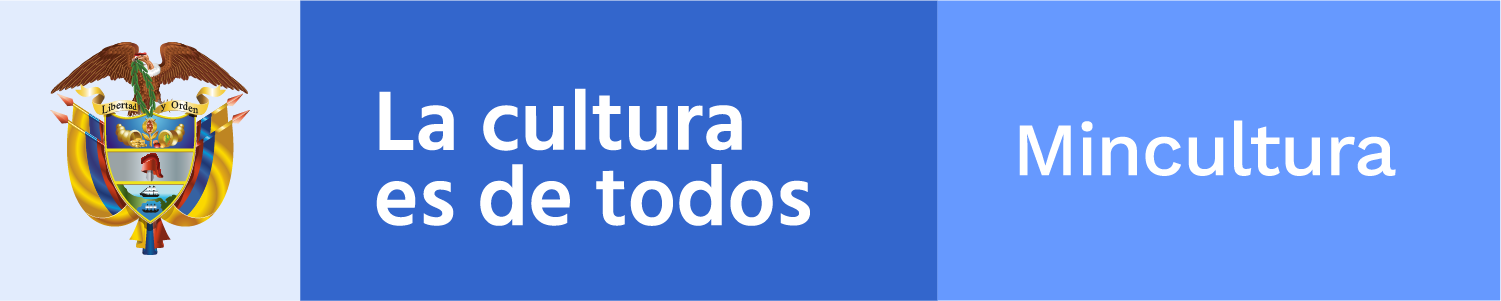 ________________________________________________________Claqueta / toma 907Boletín electrónico semanal para el sector cinematográfico, 17 de enero de 2020
Ministerio de Cultura de Colombia - Dirección de CinematografíaSi desea comunicarse con el Boletín Claqueta escriba a cine@mincultura.gov.co
Síganos en twitter: @elcinequesomos________________________________________________________En acciónCIRCULACIÓN A TRAVÉS DE FESTIVALES DE CINEEl próximo 4 de febrero será el cierre de la convocatoria Estímulos por concurso del Fondo para el Desarrollo Cinematográfico – FDC, en la Modalidad Circulación a través de Festivales de Cine.Dirigida a proyectos de exhibición de obras cinematográficas colombianas en festivales de cine en el territorio nacional a realizarse en el 2020. Deben contemplar al menos una sección de exhibición de obras cinematográficas colombianas y realizar actividades de formación en torno al audiovisual, formación de audiencias y/o públicos.El monto total destinado para esta modalidad es de $400 millones, con estímulos de hasta $25 millones por proyecto.Consulte aquí los requisitos de participaciónREPRESENTANTE DEL SECTOR ARTÍSTICO Y CREATIVO EN EL CNACCEn el Consejo Nacional de las Artes y la Cultura en Cinematografía (CNACC), que se renovará en el primer semestre de este año, tiene asiento un representante del sector artístico y creativo. Los electores de este miembro podrán ser: actores protagónicos y secundarios, autor del guion o adaptador, autor de la música original, director de fotografía, director de arte o diseñador de la producción, diseñador de vestuario, sonidista, montajista, diseñador de sonido, editor de sonido jefe o montajista de sonido, investigador, locutor, voz en off o narrador, graficador, director de animación, dibujante del storyboard, diseñador de personajes, diseñador de escenarios, diseñador de layouts. Encuentre aquí los requisitos para electores, así como información acerca de la postulación de candidatos.______________________________________________________Adónde van las películasANIMACIÓNPara su próxima edición, que tendrá lugar del 15 al 20 de junio, Annecy International Animation Film Festival, convoca largometrajes que hayan sido producidos en 2019, plazo de inscripción hasta el 15 de marzo;  Producciones con contenidos televisivos o publicitarios, así como trabajos realizados en escuelas de cine, podrán hacer su inscripción hasta el 15 de febrero. Vea másCONVOCATORIA PARA TODOS LOS GÉNEROSEPA Cine, Festival de Cine Independiente de El Palomar, organizado por Teorema Producciones y el Cine Teatro Helios, abre la convocatoria de su quinta edición para la Competencia Internacional de Largometrajes y la Competencia Nacional de Cortometrajes. La inscripción estará abierta hasta el próximo 26 de enero.En la Competencia Internacional podrán participar producciones de todos los géneros que superen los 30 minutos de duración, terminadas después del 1 de enero de 2018 y que no hayan sido estrenadas comercialmente en la Provincia de Buenos Aires. Las obras pueden haber sido realizadas originalmente en cualquier soporte.La 5ta. Edición del certamen se realizará del 20 al 25 de mayo de 2020 en la localidad de El Palomar, Provincia de Buenos Aires, Argentina.Para la participación deberán completarse los datos requeridos en el formulario de inscripción que se encuentra en la web oficial del Festival www.epacine.com.arVea más______________________________________________________Nos están viendoEN LOS PAÍSES BAJOSLa Fortaleza de Jorge Thielen Armand, coproducción entre Venezuela, Francia, Holanda y Colombia, hará parte del International Film Festival Rotterdam, en la sección Bright Future, que busca resaltar los jóvenes talentos en el cine.En el certamen, que se llevará a cabo del 22 de enero al 2 de febrero, en la sección Voices también participa Tantas almas de Nicólas Rincón Gille. Sandra, ópera prima de la directora Yennifer Uribe hará parte del Rotterdam Lab 2020, evento que tiene dentro de sus objetivos fortalecer y crear alianzas internacionales. La película recibió el estímulo del Fondo para el Desarrollo Cinematográfico - FDC en la modalidad de producción de largometraje de primera Película de Director Colombiano.Vea más______________________________________________________PizarrónARTIFICIODel 2 al 6 de marzo, en la Cinemateca de Bogotá, se realizará Artificio: taller de creatividad e inteligencia artificial, destinado a creadores de diferentes disciplinas. Este taller, gratuito, tiene como objetivo dar a conocer y promover el uso de inteligencia artificial en procesos creativos. Estará a cargo de tres artistas y docentes expertos en el uso de la IA: Jorge Caballero, Anna Giralt Gris y Sofía Crespo, quienes presentarán un panorama general de la creación automatizada mediante inteligencia artificial y junto con los asistentes desarrollarán un proyecto usando diferentes herramientas.No se requieren conocimientos previos de programación. La selección, de los 35 participantes, se hará mediante el formulario de inscripción y portafolio.Inscripciones abiertas, aquí, hasta el 10 de febrero.ASISTENCIA DE DIRECCIÓNLa Escuela Nacional de Cine – ENACC, en Bogotá, anuncia la apertura de inscripciones para el diplomado en Asistencia de Dirección, que se presenta con una intensidad de 120 horas y con expertos en las dinámicas, tiempos y protocolos necesarios para gestionar y ejecutar óptimamente un rodaje cinematográfico en todas sus etapas.Vea más____________________________________________________InsertoSOBRE FESTIVALES DE CINE EN AMÉRICA LATINALa revista Comunicación y Medios del Instituto de la Comunicación e Imagen de la Universidad de Chile convoca a presentar artículos originales que contemplen un mapeo, historia y problemáticas en los festivales de cine latinoamericanos, así como sus desafíos.Buscan trabajos recientes sobre festivales de cine en Latinoamérica que den cuenta de la diversidad de experiencias locales, que reflexionen sobre su rol en la exhibición y circulación cinematográfica, sobre su impacto en la formación de públicos locales y en la construcción de campos cinematográficos nacionales y regionales.Cierre de convocatoria: 4 de mayo de 2020Fecha de publicación: diciembre 2020Vea más_______________________________________________________Rodando créditosEn zona rural de Valledupar se inició el rodaje de la película Tierra quebrá de Nina Marín, que tiene la producción de Óscar Alvarado y Marines Films. El rodaje irá hasta el 27 de enero. Es un largometraje de 93 minutos, opera prima de la guionista y directora Nina Marín, quien ha realizado siete cortometrajes, el más reciente Antes de llover, ganador de Relato Regional por el Cesar 2019.Contacto: filmsmarines@gmail.com_______________________________________________________Dirección de CinematografíaCra. 8 No 8-43, Bogotá DC, Colombia(571) 3424100,cine@mincultura.gov.cowww.mincultura.gov.co